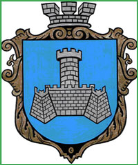 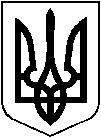           УКРАЇНАВІННИЦЬКОЇ ОБЛАСТІМІСТО ХМІЛЬНИКРОЗПОРЯДЖЕННЯМІСЬКОГО ГОЛОВИвід «20» квітня 2018р.                                                                                              №157-рПро внесення змін до розпорядження міського голови від 20.02.2018р. №66-р «Про відзначення 1030-річчя хрещенняКиївської Русі-України у місті Хмільнику»	Враховуючи клопотання керівників релігійних організацій протестантського спрямування, висловлене у ході засідання Ради церков та релігійних організацій при міському голові 20 квітня 2018 року, беручи до уваги необхідність об’єднання намірів релігійних організацій міста у питанні організаційної підготовки та відзначення 1030- річчя хрещення Київської Русі-України в місті Хмільнику, керуючись ст.ст. 42,59 Закону України "Про місцеве самоврядування в Україні":1. Внести зміни до п.1 розпорядження міського голови від 20.02.2018р. №66-р «Про відзначення 1030-річчя хрещення Київської Русі-України у місті Хмільнику», доповнивши склад організаційного комітету з підготовки та відзначення 1030-річчя хрещення Київської Русі-України у місті Хмільнику таким змістом: 	2. Контроль за виконанням цього розпорядження покласти на заступника міського голови з питань діяльності виконавчих органів міської ради Сташка А.В.Міський голова  		 	                                         С.Б. Редчик	С.П.МаташА.В.СташкоН.П.МазурН.А.БуликоваКУЗЬМИЧПавло Петрович -пастор церкви Християн віри Євангельської «Нове життя» (за згодою). 